福祉車両整備事業の受配表示について◎車両両側面　　　　　　　　　　　　　　　　◎車両後部右側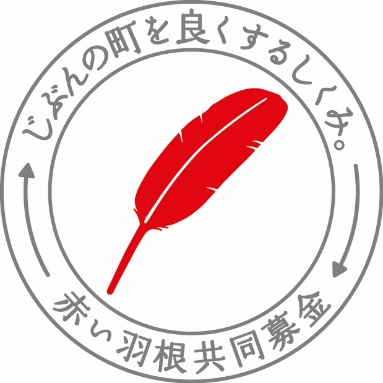 社会福祉法人○○会　　　　 赤い羽根共同募金△△△△△△園　　　　　　    助成車両〇車両の両側面に、赤い羽根のロゴマークと法人名・施設名、車両後部右側に、赤い羽根ロゴマークと「赤い羽根共同募金　助成車両」の文字を記載する。なお、赤い羽根ロゴマークのデータは本会から送付する。〇車体の色は白とする。〇赤い羽根、法人名・施設名、「赤い羽根共同募金　助成車両」の文字は赤色とし、その他は濃いグレーとする。〇赤い羽根ロゴマークや文字は、できる限り大きく、見やすく表示する。＜表示例＞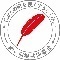 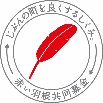 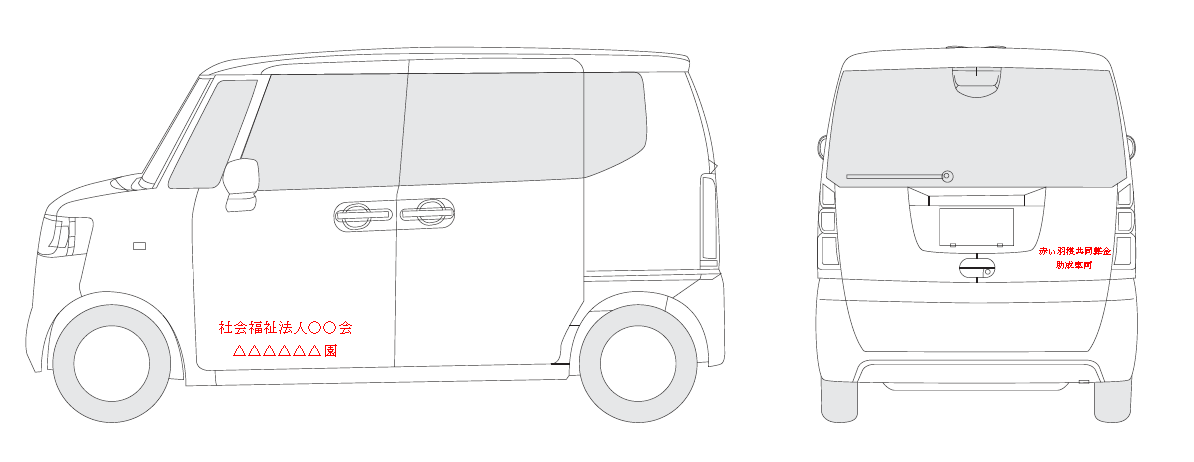 　※なお、ＮＨＫ歳末たすけあいで配分となった場合は、車両の両側面に「ＮＨＫ歳末たすけあい助成事業」の文字も記載いただくことになります。